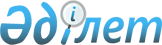 О внесении изменений в решение Западно-Казахстанского областного маслихата от 19 апреля 2005 года № 17-2 "О границах оценочных зон и поправочных коэффициентах к базовым ставкам платы за земельные участки города Уральска"Решение Западно-Казахстанского областного маслихата от 1 июня 2017 года № 10-4. Зарегистрировано Департаментом юстиции Западно-Казахстанской области 5 июля 2017 года № 4851
      В соответствии с Земельным кодексом Республики Казахстан от 20 июня 2003 года и Законом Республики Казахстан от 23 января 2001 года "О местном государственном управлении и самоуправлении в Республике Казахстан" Западно-Казахстанский областной маслихат РЕШИЛ:
      1. Внести в решение Западно-Казахстанского областного маслихата от 19 апреля 2005 года №17-2 "О границах оценочных зон и поправочных коэффициентах к базовым ставкам платы за земельные участки города Уральска" (зарегистрированное в Реестре государственной регистрации нормативных правовых актов за №2927, опубликованное 1 мая 2005 года в газете "Приуралье") следующие изменения:
      в границах оценочных зон и поправочных коэффициентах к базовым ставкам платы за земельные участки города Уральска, утвержденных указанным решением:
      пункт 5 изложить в следующей редакции:
      "5. От дороги Уральск-Самара на севере по северной границе города включая малоэтажные застройки северо-восточного жилого района и Желаевский промышленный узел по восточной границе города (без села Желаево) вдоль земель железной дороги до границы индивидуальных застроек северо-восточного района и вдоль ее границы по улице Московская до трассы Уральск-Самара 1,75";
      Пункт 7 изложить в следующей редакции:
      "7. Земли поселка Зачаганск, включая на севере от путепровода в районе поселка Деркул вдоль железной дороги до реки Чаган, на юг вдоль его правого берега до устья, вдоль озера Анискино до реки Урал, вдоль берега реки Урал до границы земель товарищества с ограниченной ответственностью "Ізденіс", включая село Меловые горки, далее по южной границе земель города до земель Уральской сельскохозяйственной опытной станции, далее по границе земель Уральской сельскохозяйственной опытной станции до путепровода 1,75";
      Пункт 8 изложить в следующей редакции:
      "8. Земли поселка Деркул, включая газораспределительную станцию-2, поселок "Үміт", район "Белая казарма", земли в пойме рек Деркул, Чаган до железнодорожного моста через реку Чаган 1,4";
      пункт 9 изложить в следующей редакции:
      "9. Земли села Серебряково, поселка Круглоозерное, села Меловые горки, села Желаево и другие населенные пункты 0,75".
      2. Руководителю аппарата Западно-Казахстанского областного маслихата (А. Султанов) обеспечить государственную регистрацию настоящего решения в органах юстиции, его официальное опубликование в Эталонном контрольном банке нормативных правовых актов Республики Казахстан и в средствах массовой информации.
      3. Настоящее решение вводится в действие по истечении десяти календарных дней после дня его первого официального опубликования.
					© 2012. РГП на ПХВ «Институт законодательства и правовой информации Республики Казахстан» Министерства юстиции Республики Казахстан
				
      Председатель сессии

Л.Турсынова

      Секретарь областного
маслихата

М.Құлшар
